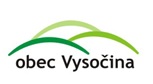 USNESENÍ č. 5/2023Ze schůze veřejného zastupitelstva obce Vysočina konané dne 2.10.2023 v DřevíkověZastupitelstvo obce VysočinaBERE NA VĚDOMÍZprávu o činnosti OÚ k 2.10.2023SCHVALUJEObecně závaznou vyhlášku obce č. 1/2023, o místním poplatku za obecní systém odpadového hospodářstvíObecně závaznou vyhlášku obce č. 2/2023, o místním poplatku za psůSmlouvu o zřízení věcného břemene – služebnosti č. IZ-12-2002279/VB/3 CR, Možděnice, ppč. 837/ - přeložka vn, kvn Darovací smlouvu TAPOUCH, vodácký oddílZáměr prodeje pozemku p.č. 185/11 katastrální území Rváčov u Hlinska o výměře cca 9 m2Žádost o souhlas zpevnění a odvodnění pozemku před č.p. 58 ve RváčověRozpočtové opatření 6/2023Podání žádosti o dotace na provoz prodejen v Dřevíkově a v Rváčově u Pardubického kraje Podání žádosti o dotaci na akci „Rekonstrukce prodejny ve Rváčově“ u Pardubického kraje Záměr pronájmu hospody Bouchalka v DřevíkověTomáš Dubský									    Jan Chmelařstarosta obce									místostarosta obce